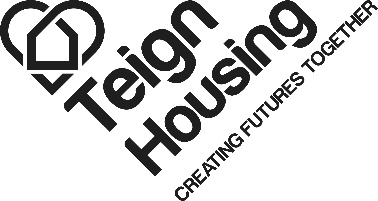 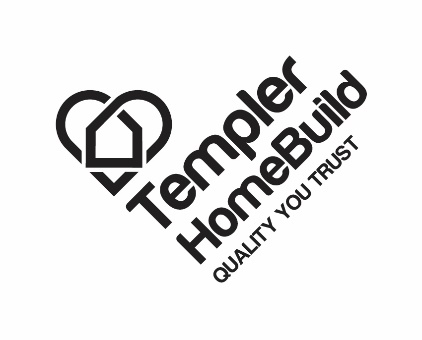 DECLARATIONS OF INTERESTPlease read the Declarations of Interest Guidance before completing this form.1. Relatives2. Business Interests3. Interests in Land & Buildings4. Interest in Companies and Securities5. Other Social Interests6. Other Interests7. Employment, Trade or Vocation8: Company DirectorshipDECLARATIONI understand and accept the requirement placed upon me by Teign Housing and Templer HomeBuild to declare any and all private and personal interest that might conflict with my role and responsibilities. I declare the information as set out above to be true and correct to the best of my knowledge.I have read and agree to abide by the Teign Housing Code of ConductName RoleDate SIGNED:DATED: